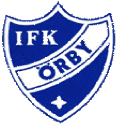 IFK ÖRBY ÅRSMÖTEDAGORDNING DATUM: 2023-03-05TID: KL. 16.00PLATS: Örbyhallen cafeteria1.	Mötets öppnande och fastställande av röstlängd2.	Fråga om mötet har utlysts på behörigt sätt	3.	Fastställande av dagordning4.	Val av funktionärer för mötet	a) ordförande	b) sekreterare tillika referent till ortspressen5. 	Val av två justeringsmän, tillika rösträknare, som jämte ordföranden justerar protokollet6.	Styrelsens och sektionernas verksamhetsberättelser samt resultat- och balansräkning för det senaste verksamhetsåret7.	Revisorernas berättelse över styrelsens och sektionsstyrelsernas förvaltning under det senaste räkenskapsåret8. 	Fråga om ansvarsfrihet för styrelsen för den tid revisionen avser9. 	Fastställande av medlemsavgifter för 202410. 	Fastställande av verksamhetsplan och behandling av budget för 202311.	Val av:	a) föreningens ordförande för en tid av ett årb) tre ordinarie styrelseledamöter för en tid av två år. I tur att avgå är Peter Johansson, Malin Söderberg och Per Knubbe. Dessutom avsäger sig Mats Johansson fortsatt arbete i styrelsen varför ett fyllnadsval på ett år måste göras. Kvarstående ytterligare ett år är Margareta Skarnehall och Niklas Frostmarker. c) två styrelsesuppleanter för en tid av ett ård) två revisorer jämte en suppleant för en tid av ett åre) tre ledamöter i valberedningen för en tid av ett årf) representanter i följande organisationer	1. Västergötlands fotbollsförbund	2. IFK Centralorganisation	3. Idrottens Bingog) sektionsledamöter	1. Fotbollssektionen	2. Ungdomssektionen	3. Motionssektionenh) kommittéer	1. Sponsorkontakter	2. Second Hand	3. Klubbens anläggningar	4. Lotterikontrollant12. 	Behandling av förslag		a) från styrelsen		b) från röstberättigad medlem (motioner)13. Övriga frågor14. Årsmötets avslutning